Sept 4, 2016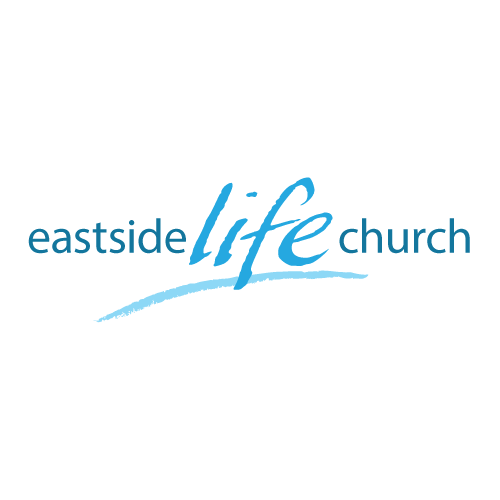 What is God really like? – Part 2So far: 1. God of purpose (not random) /   2. God helps us become like Christ.Things work out when we realize that God knows us intimately and has a plan & purpose for our lives: destiny.Romans 8:28-29Spiritual growth then, is about manifesting God’s abundance rather than quoting a lot of scripture.Today’s Focus:(God is thinking about you)Psalm 139:17Precious How precious also are Your thoughts to me, O God! How vast is the sum of them! What was God thinking when:He made the whole wide world for us to enjoy?He called out the Jewish people under Abraham to bring forth our savior?He sent Jesus to die on the cross and rise again? He sent the Holy Spirit to help us?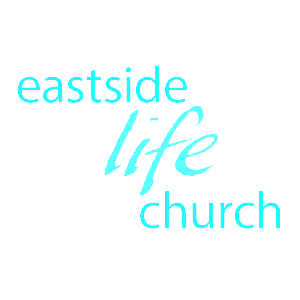 He gave us His word to reveal what He’s really like, His plan & purpose for us?2 Timothy 1:7  / Philippians 2:5The importance of the mind in: ‘Unity through humility’: Philippians 2:1-5 / Romans 12:1-2‘Like minded’ / ‘of one mind’ / ‘lowliness of mind’How God thinksWe see our problems as small or big, God does not.Very often, we think that greater faith is needed to take on bigger problems. (Conversely lesser faith is needed for smaller problems). Not so God!Matthew 14:15-21 – (Jesus feeds the 5000 with 5 loaves & two fish)Matthew 15:32-38 – (Jesus feeds 4000 with 7 loaves & a few fish)Jesus thoughts of abundance Vs disciples’ thoughts of lack.If we cannot handle something small on our own, and so turn to God in prayer, then why sweat it with worry when we face big problems.Luke 17:5-6 And the apostles said to the Lord, “Increase our faith.” 6 So the Lord said, “If you have faith as a mustard seed, you can say to this mulberry tree, ‘Be pulled up by the roots and be planted in the sea,’ and it would obey you.Notes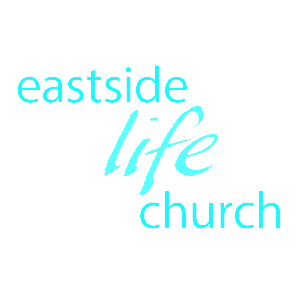 